 Dirección General Comunicación 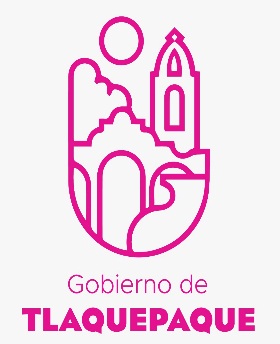 Social y Análisis EstratégicoInforme trimestralCualitativoJulio/agosto/Septiembre2021Área de información julioBoletines generados:24Entrevistas coordinadas:7Área de Foto y VideoFotos publicadas en Flicker:1002 fotosFotos de archivo: 2500 fotosTemas de eventos: Programas SocialesSesiones de AyuntamientoRuedas de prensa y entrevistas.Recorridos y visitas a colonias.Obras Eventos culturales, educativos, deportivos, sociales, políticos y de seguridad.ReunionesSesiones de consejos municipalesConferencias y foros.Lo que se registra en video se archiva como testigo, edición o publicación de las acciones del Ayuntamiento de Tlaquepaque.CampañasVideo:   49 Eventos grabados. Área de monitoreoÁrea de información agostoBoletines generados:30Entrevistas coordinadas:9Área de Foto y VideoFotos publicadas en Flicker:1059 fotosFotos de archivo: 2230 fotosTemas de eventos: Programas SocialesSesiones de AyuntamientoRuedas de prensa y entrevistas.Recorridos y visitas a colonias.Obras Eventos culturales, educativos, deportivos, sociales, políticos y de seguridad.ReunionesSesiones de consejos municipalesConferencias y foros.Lo que se registra en video se archiva como testigo, edición o publicación de las acciones del Ayuntamiento de Tlaquepaque.CampañasVideo:   39 Eventos grabados. Área de monitoreoINFORME MENSUAL DE NOTAS PUBLICADAS EN LOS DIFERENTES MEDIOS DE COMUNICACIÓN. NOTAS DEL MES DE AGOSTO DEL 2021LAS NOTAS PUBLICADAS SON DE LAS DEPENDENCIASY LOS TEMAS MAS RELEVANTES FUERONÁrea de información septiembreÁrea de Foto y VideoTemas de eventos: Programas SocialesSesiones de AyuntamientoRuedas de prensa y entrevistas.Recorridos y visitas a colonias.Obras Eventos culturales, educativos, deportivos, sociales, políticos y de seguridad.ReunionesSesiones de consejos municipalesConferencias y foros.Lo que se registra en video se archiva como testigo, edición o publicación de las acciones del Ayuntamiento de Tlaquepaque.CampañaVideo: Eventos grabadosÁrea de monitoreoLAS NOTAS PUBLICADAS SON DE LAS DEPENDENCIAS COMO	Y LOS TEMAS MÁS RELEVANTES FUERON:VIDEOS JULIO 202102-07-21  ASPECTOS- Biblioteca ,  varios05-07-21 Inscripciones Curso de Verano- Escuela Ángel Carranza- Artes Plásticas05-07-21 Instituto de la Mujer05-07-21 Recepción de propuestas de mapas municipales 06-07-21 Casa de la Cultura Las Juntas06-06-21 GIRA DE SUPERVISIÓN-  Glorieta Niños Héroes, Bosque Urbano, calle Orozco en las Juntas, socavón en la Micaelita, puente Clavel- Allende y puente Deportes en el Vergel07-07-07 Instalaciones de la Unidad Municipal de Medidas Cautelares-UCIP Unidad de Criminalística Integral Policial- - Policía-07-07-21 Entrevista Regidor Francisco Juárez Piña 07-07-21 Instituto de la Mujer07-07-21 Supervisión de obra calle  14 de Febrero  08-07-21 Congreso Asociación Nacional de Defensorías Públicas08-07-21 Entrevista  Vicente Magaña08-07-21 Las Juntas - Inauguración de calle- 08-07-21 Sindicatura entrega de documentos 08-07-21 Socavón las Juntas09-07-21  Entrevista sobre Salud bucal- 09-07-21 Aspectos obras avances11-07-21 Carrera 5K COMUDE13-07-21  Concierto OTTO13-07-21 Comisión  Niños, niñas y adolescentes13-07-21 Rueda de prensa "Acciones de municipios metropolitanos para prevención de COVID e inspección y vigilancia.14-07-21 Entrega de apoyos - programa " POR LO QUE MÁS QUIERES" estancias infantiles15-07-21 recorrido zona inundada Ojo de Agua15-07-21 Sesión de Ayuntamiento16-07-21 Entrega de apoyos-  programa TE QUEREMOS FAMILIA- 19-07-21 51 Torneo de Golf Atlas Country20-07-21 Sesión Comité́ de Adquisiciones - Proveeduría21-07-21 Comisión de  Desarrollo Social21-07-21 Comisión de Hacienda y patrimonio21-07-21 Comisión de reglamentos21-07-21 Comisión de Servicios Públicos21-07-21 Comisiones21-07-21 Perros Protección Civil KIARA detección de pólvora22-07-21 Entrega de Títulos de propiedad23-07-21  BACHEO- Camino Real a Colima23-07-21  Entrevista con Sara Susana Pozos- Cultura- subterráneos 23-07-21 Entrega de apoyos QUEREMOS CUIDARTE24-07-21 Reforestación en la Primavera26-07-21  Comisión de reglamentos27-07-21 Comisión de Deporte27-07-21 Reunión del consejo  de premiación del PNC Premio Nacional de la Cerámica27-07-21 Sesión Solemne- MEDALLAAL MÉRITO DOCENTE- 28-07-21 Inauguración del parque industrial ELITE Terrazas 128-07-21 Sesión de regularización de 29-07-21 Comisiones--- 29-07-21 sanitización en zona centro30-07-21 Comisión de adquisiciones 30-07-21IMEPLAN- cambio de presidente30.07-21 entrega de apoyos programa TE QUEREMOS JEFAINFORME MENSUAL DE NOTAS PUBLICADAS EN LOS DIFERENTES MEDIOS DE COMUNICACIÓN. INFORME MENSUAL DE NOTAS PUBLICADAS EN LOS DIFERENTES MEDIOS DE COMUNICACIÓN. INFORME MENSUAL DE NOTAS PUBLICADAS EN LOS DIFERENTES MEDIOS DE COMUNICACIÓN. INFORME MENSUAL DE NOTAS PUBLICADAS EN LOS DIFERENTES MEDIOS DE COMUNICACIÓN. INFORME MENSUAL DE NOTAS PUBLICADAS EN LOS DIFERENTES MEDIOS DE COMUNICACIÓN. NOTAS DEL MES DE JULIO DEL 2021NOTAS DEL MES DE JULIO DEL 2021NOTAS DEL MES DE JULIO DEL 2021NOTAS DEL MES DE JULIO DEL 2021TOTAL DE NOTAS PUBLICADAS:TOTAL DE NOTAS PUBLICADAS:437DE LAS CUALES FUERON:DE LAS CUALES FUERON:POSITIVAS:150NEGATIVAS:252INFORMATIVA: 35MEDIOPOSITIVANEGATIVAINFORMATIVA TOTALTV AZTECA 3233368TELEVISA2643574TWITTER23527821150 NOTISISTEMA1927349CANAL 10 1616CANAL 6 64111EL OCCIDENTAL53891.9 FM 55MILENIO45110MURAL3811RADIO DK 3731391.5 FM 22CANAL 4422DIARIO 145EL INFORMADOR156820 AM 11QUADRATIN 111010 AM 1231190 AM 11820 AM 1191.5 FM 51691.9 FM 20121CANAL 10 31839CANAL 4411W RADIO 11TOTAL15025235437LAS NOTAS PUBLICADAS SON DE LAS DEPENDENCIAS COMO:LAS NOTAS PUBLICADAS SON DE LAS DEPENDENCIAS COMO:LAS NOTAS PUBLICADAS SON DE LAS DEPENDENCIAS COMO:LAS NOTAS PUBLICADAS SON DE LAS DEPENDENCIAS COMO:DEPENDENCIAPOSITIVASNEGATIVASINFORMATIVA TOTALSERVICIOS MEDICOS691272SEGURIDAD PÚBLICA3114211184H. AYUNTAMIENTO DE TLQ.24141351PROTECCION CIVIL202646SERVICIOS PUBLICOS 39517ALCALDESA11OBRAS PUBLICAS 11PAVIMENTOS 16061LIC. LIMON 44TOTAL15025235437Y LOS TEMAS MAS RELEVANTES FUERON:Y LOS TEMAS MAS RELEVANTES FUERON:TEMAPOSITIVA NEGATIVASINFORMATIVA TOTALSERVICIOS PUBLICOS8011798SEGURIDAD3114211184COVID 192212438LLUVIA 122638ZMG 279BACHES 16061OBRAS11POLITICA167DESALOJO ASOCIACION 11TOTAL 150252354372021VIDEOS AGOSTO 202102-08-210 Inauguración capacitación lactancia materna 03-08-21 Comite Adquisiciones Licitación LPL 16 2021 04-08-21 Comisión de Gobernación 05-08-21 Gira de supervisión de obras05-08-21 Sesión de Ayuntamiento06-08-21 comisión de Adquisiciones- LPL 16-202106-08-21 Exposición de dibujos "06-08-21 Luminarias- alumbrado público11-08-21 Reunión16-08-21 Entrega de uniformes a personal de intendencia y vigilancia17-08-21 ENART- Inauguración- aspectos 18-08-21 Directoras -mujeres- alcaldeza- morado18-08-21 ENART aspectos18-08-21 PANCHA Policía de Tlaquepaque – perra18-08-21 Pipas- agua19-08-21 Perros bombero Protección Civil19-08-21 Protección Civil- Ana María Monjarraz- jubilada- 1er Mujer Bombero en Tlaquepaque19-08-21 Mes de la JUVENTUD20-08-21 Aspectos de Pila Seca- Construcción de la Comunidad22-08-21 Día del Bombero23-08-21 Foro Urbano 202123-08-21 Reunión con Agencia Francesa de Desarrollo y Semadet- BOSQUE URBANO- Fraccionamiento Revolución- mural 24-08-21 Entrega de uniformes para Aseo Público24-08-21 Rehabilitación de escuelas- pintura –poda24-08-21 Reunión el Director de Planeación Educativa y el Director General de Planeación.SEP 24-08-21 Trabajo temporal25-08-21 Mural en el Parian25-08-21 Estacionamiento discapacitado y preferenciales- rampas25-08-21Comisión de Igualdad de Género26-08-21 Entrega de uniformes- 26-08-21 Foro de previsión sanción de corrupción-transparencia26-08-21 San Martín de las Flores - casa de niño rescatado – estuvo a punto de ahogarse27-08-21 Bosque Urbano- Fracc. Revolución- reforestación27-08-21 Entrega de Crucero Seguro- Niños Héroes y Boulevard30-08-21 Entrega de reconocimiento a artesanos 31-08-21 Sesión Edilicia de Cultura y Deporte TOTAL DE NOTAS PUBLICADAS:TOTAL DE NOTAS PUBLICADAS:TOTAL DE NOTAS PUBLICADAS:630DE LAS CUALES FUERON:DE LAS CUALES FUERON:DE LAS CUALES FUERON:POSITIVAS:337NEGATIVAS:193INFORMATIVA: 100MEDIOMEDIOMEDIOMEDIOMEDIOPOSITIVAPOSITIVAPOSITIVANEGATIVANEGATIVAINFORMATIVA TOTALTWITTER TWITTER TWITTER TWITTER TWITTER 585858494911118TV AZTECA TV AZTECA TV AZTECA TV AZTECA TV AZTECA 5353532828283TELEVISA TELEVISA TELEVISA TELEVISA TELEVISA 45454534341493CANAL 10CANAL 10CANAL 10CANAL 10CANAL 1035353519191165DIARIO DIARIO DIARIO DIARIO DIARIO 191919664291150 NOTISISTEMA1150 NOTISISTEMA1150 NOTISISTEMA1150 NOTISISTEMA1150 NOTISISTEMA15151512121744RADIO DK RADIO DK RADIO DK RADIO DK RADIO DK 1515151116CANAL 6CANAL 6CANAL 6CANAL 6CANAL 61414141212329MILENIOMILENIOMILENIOMILENIOMILENIO13131399527MURALMURALMURALMURALMURAL121212111193291.9 FM 91.9 FM 91.9 FM 91.9 FM 91.9 FM 12121244420EL OCCIDENTALEL OCCIDENTALEL OCCIDENTALEL OCCIDENTALEL OCCIDENTAL11111111921EL INFORMADOREL INFORMADOREL INFORMADOREL INFORMADOREL INFORMADOR5552218LA CRONICA LA CRONICA LA CRONICA LA CRONICA LA CRONICA 4445991.5 FM 91.5 FM 91.5 FM 91.5 FM 91.5 FM 4444101.5 FM 101.5 FM 101.5 FM 101.5 FM 101.5 FM 3333104.3 FM 104.3 FM 104.3 FM 104.3 FM 104.3 FM 33314QUADRATIN QUADRATIN QUADRATIN QUADRATIN QUADRATIN 3331115101.1 FM 101.1 FM 101.1 FM 101.1 FM 101.1 FM 2222820 AM 820 AM 820 AM 820 AM 820 AM 22213CANAL 44CANAL 44CANAL 44CANAL 44CANAL 44222224PUBLIMETROPUBLIMETROPUBLIMETROPUBLIMETROPUBLIMETRO2221114100.3 FM 100.3 FM 100.3 FM 100.3 FM 100.3 FM 11111010 AM 1010 AM 1010 AM 1010 AM 1010 AM 1111ADN 40 ADN 40 ADN 40 ADN 40 ADN 40 1111CANAL 58 CANAL 58 CANAL 58 CANAL 58 CANAL 58 1111CANAL 8 CANAL 8 CANAL 8 CANAL 8 CANAL 8 111112CONCIENCIA PÚBLICACONCIENCIA PÚBLICACONCIENCIA PÚBLICACONCIENCIA PÚBLICACONCIENCIA PÚBLICA11TOTAL TOTAL TOTAL TOTAL TOTAL 337337337193193100630LAS NOTAS PUBLICADAS SON DE LAS DEPENDENCIAS COMO:LAS NOTAS PUBLICADAS SON DE LAS DEPENDENCIAS COMO:LAS NOTAS PUBLICADAS SON DE LAS DEPENDENCIAS COMO:LAS NOTAS PUBLICADAS SON DE LAS DEPENDENCIAS COMO:DEPENDENCIAPOSITIVASNEGATIVASINFORMATIVA TOTALSERVICIOS MEDICOS1142116SEGURIDAD PÚBLICA8115545281H. AYUNTAMIENTO DE TLQ.56147104PROTECCION CIVIL53154CULTURA1313SERVICIOS PUBLICOS 89522PAVIMENTOS 525131ALCALDESA44DIF MUNICIPAL33CEMENTERIOS 112Y LOS TEMAS MAS RELEVANTES FUERON:Y LOS TEMAS MAS RELEVANTES FUERON:TEMAPOSITIVA NEGATIVASINFORMATIVA TOTALSERVICIOS PUBLICOS154124170SEGURIDAD8115545281COVID 19 3911959DIA BOMBERO 1818CULTURA88TUNEL EN REFUGIO 77LLUVIAS 66BACHES 525131ENART 55INAUGURAN MURAL 44POLITICA2911TURISMO22INGRESOS 202222CORAZONES EN TLAQ. 11LACTARIO 11MUJER ARTESANA 11ZMG 11718DENGUE 55TOTAL 337193100630Boletines generados37Entrevistas coordinadas23Fotos publicadas en Flicker:1,023Fotos de archivo: 2,147VIDEOS SEPTIEMBRE 202101-09-21 Entrega de obra en San Martín de las Flores 01-09-21 Comisión Edilicia de Asuntos Metropolitanos 01-09-21rehabilitación de escuela en la Cuyucuata02-09-21 Entrega de reencarpetamiento calle Agustín Rivera Santa Anita02-09-21 Entrega de reencarpetamiento calle Colón- Santa Anita02-09-21 Inauguración obra artistica de Rodo Padilla Reloj tradicional con mariachis03-09-21 Apoyo inundación víveres03-09-21 Comisión de Hacienda 03-09-21 Comisión de Reglamentos04-09-21 Gira colonias afectados por inundación 06-09-21 Entrega de calle - empedrado zampeado Colonia Las Liebres06-09-21 Entrevista sobre inundaciones- Comandante de Protección Civil y Alcaldesa 06-09-21 Inauguración Centro de Capacitación Laboral Dirigida07-09-21 Entrega de 300 despensas - Sindicato del Ayuntamiento, DIF y CROC07-09-21 entrega de despensas colonias Francisco Silva Romero y Valle Verde08-09-21 donativo por parte de comerciante de carnitas- Alejandro Vargaz González 550 botes de agua08-09-21 entrega de apoyo de víveres de Comerciantes- Mercados tianguis y espacios abiertos - Regidor Electo Juan Martín Nuñez Moran 08-09-21 Entrega de apoyo de víveres Delegación San Pedrito08-09-21 Entrega de apoyo Sindicatos y CROC 3,906 botellas de 1 litro de agua potable 09-09-21 Juan de la Barrera y periférico Bacheo - 09-09-21 Comisión conjunta de Cultura 09-09-21 Modulo de pruebas de COVID Secretaría de Salud Jalisco10-09-21 Rueda de prenda Premio Nacional de la Cerámica10-09-21 trabajos de rehabilitación , limpieza de Centro Cultural El refugio 11-09-21 Entrega de menaje para afectados por inundaciones, 13-09-21 3er Informe de Gobierno 13-09-21 Niños Héroes14-09-21 reporte de rastro- calle con salgre y viceras15-09-21 Acto protocolario Aniversario Día de la Independencia de México15-09-21 Clausura de programas de actualización COMUCAT15-09-21 Comisión Edilicia - Deportes , reglamentos17-09-21 Comisiones edilicias de Asuntos Metropolitanos-Seguridad Pública y protección Civil y Bomberos- Energía17-09-21 Junta de Gobierno del Instituto de la Mujer 17-09-21 Sesión de Sistema Igualdad17-09-21 Sesión Sistema de Violencias 18-09-21 Carrera de las Antorchas18-09-21 Visita equipo consular20 -09-21 Junta de Gobierno INJUVET 20-09-21 Verde20-09-21 Reunión patronato PNC20-09-21 Visita Sector 2 Seguridad Pública20-09-21 Protección Civil y Bomberos- toma de protesta 20-09-21 Visita Rastro municipal 21-09-21 Entrega de Certificado único policial- 21-09-21 entrega de uniformes a Mentenimiento de edificios 22-09-21 Higos - Santa Anita 22-09-21 Reunión con Alberto Esquer23-09-21 Junta de Gobierno COMUCAT23-09-21 Comisión de tranparencia23-09-21 Comisión Planeación23-09-21 Entrega de donativo a la Cruz Roja23-09-21 Sesión extraordinaria - FONDEN24-09-21 3er Informe DIF Tlaquepaque24-09-21 Servicios Médicos Municipales- entrega de uniformes- remodelación de áreas 24-09-21 Sesión de Ayuntamiento27-09-21 Valle de la Misericordia- calles en mal estado27-09-21 Entrega de menaje con el Gobernador28-09-21 avance obra de puente peatonal el Vergel28-09-21 Inauguración de puente vial de la calle Deportes- El Vergel29-09-21 Reunión con la Expo Ganadera30-09-21 Entrega de títulos de propiedad30-09-21Toma de protesta- Cambio DE GOBIERNOMEDIOPOSITIVA NEGATIVAINFORMATIVA TOTALTELEVISA485320121TV AZTECA 41391898CANAL 103724667TWITTER3349211031150 NOTISISTEMA29222374RADIO DK 233531MURAL1816154991.5 FM 17742891.9 FM 1318536EL OCCIDENTAL1271332DIARIO 1112427HERALDO 95317LA CRONICA 819MILENIO811423R. FORMULA 88EL INFORMADOR68822CANAL 6 6155261010 AM 5128QUADRATIN 4127TELEDARIO 4419100.3 FM 325104.3 FM 3137820 AM 311589.5 FM 33ADN 40235CANAL 442226MEGANOTICIAS 224TRAFICO ZMG 1146101.1 FM 1121190 AM 1191.3 FM 11CANAL 8 112PUBLIMETRO 1236CONCIENCIA PÚBLICA11EL DEBATE 11TOTAL 364308178850LAS NOTAS PUBLICADAS SON DE LAS DEPENDENCIAS COMO:LAS NOTAS PUBLICADAS SON DE LAS DEPENDENCIAS COMO:LAS NOTAS PUBLICADAS SON DE LAS DEPENDENCIAS COMO:DEPENDENCIAPOSITIVANEGATIVASINFORMATIVA TOTAL PROTECCION CIVIL1326967268SERVICIOS MEDICOS7878H. AYUNTAMIENTO DE TLQ.64358125SEGURIDAD PÚBLICA4816442254ALCALDESA INTERINA 1111DIPUTADA MEL 82111CULTURA55OBRAS 510116PAVIMENTOS 539145SERVICIOS PUBLICOS 416828DIF MUNICIPAL22DESARROLLO ECONOMICO 11CANDIDATA CITLALLI 11RASTRO55TOTAL 364308178850Y LOS TEMAS MAS RELEVANTES FUERON:Y LOS TEMAS MAS RELEVANTES FUERON:TEMAPOSITIVAS NEGATIVASINFORMATIVA TOTAL INUNDACIONES 1387064272SERVICIOS PUBLICOS882411123SEGURIDAD48164422543ER  INFORME 3232COVID 19131326APOYOS1212DIA INDEPENDENCIA 617OBRAS510217BACHES 53944CARRERA ANTORCHAS 44PREMIO CERAMICA 44RODO PADILLA 33ZMG31013CULTURA11POLITICA1168ARTESANAS 11ANULAN ELECCION 1111CHOQUE PARROQUIA 1010TOMA DE PROTESTA 88TOTALES 364308178850ENTREVISTAS COORDINADAS DE FUNCIONARIOSMES MEDIO ENTREVISTAS SEPTIEMBRE 1190 AM 189.5 FM 191.5 FM 391.9 FM 1CANAL 10 4NOTISISTEMA 4R. FORMULA 1RADIO DK 7TELEVISA 1TOTAL 23